臺南市 106學年度推動海洋教育「四鯤鯓‧尋海味-海洋藝術DIY」實施計畫壹、依據	
一、教育部海洋教育政策白皮書。   二、臺南市 106學年度海洋教育資源中心基礎維運計畫。貳、目的一、藉由藝術創作，可以細微觀察海洋文史及生態，並發揮想像力，創作多元的藝術作品。二丶結合美術多媒材創作，進而關懷海洋環境，發現海洋之美。參、主辦單位:臺南市政府教育局肆、承辦單位:臺南市南區龍崗國民小學伍、實施日期： 7/26(四)、7/27(五)、7/28(六)共3日，上下午各辦理1場，共6場次。陸、活動地點：臺南市南區龍崗國民小學自然教室(臺南市南區鯤鯓路147號)柒、參加人員：全市國中小學生、教師與民眾，親子同時報名優先錄取。捌、活動費用：每人200元(保險費及材料費)，活動當天報到時繳交。玖、實施方式：一、活動內容：以海洋藝術（DIY手作課程）為創作主題，運用四鯤鯓當地文史或海洋生態為素材，並搭配海洋資源與海洋休閒，創作豐富多元的藝術作品。二、實施步驟：(一)各校親師生選定欲參加之課程後，於報名期限內完成報名手續。  (二)報名方式：即日起至7月24日（星期二）前請依下列方式擇一報名(儘量網路報名)，報名費用活動當日現場繳交。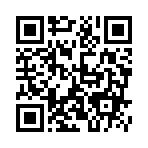       1、網路報名(QR Code 或網址https://docs.google.com/forms/d/e/1FAIpQLScgjx-1TpBaEpAnT6NCUlDLs9HEueWevcaNBd4R5PcUR7MZzw/viewform)                        2、傳真報名FAX (06)2960823或到校繳交報名表      3、e-mail至教導主任信箱(allen2990786@gmail.com)   (三)錄取通知：於7月25日(星期三)公告錄取名單於龍崗國小全球資訊網。 （四）同日辦理上下午各1場次，每場次以25人為限，共6場。  (五)相關問題請洽龍崗國小06-2620024轉203吳主任拾、「四鯤鯓‧尋海味-海洋藝術DIY」課程內容：拾壹、獎勵：辦理本課程有功人員，依據「臺南市立高級中等以下學校教職員獎懲案件作業規定」辦理敘獎。臺南市 106學年度推動海洋教育「四鯤鯓‧尋海味-海洋藝術DIY」報名表(親子同時報名優先錄取，1人填寫1張，辦理保險用)以上資料正確，並同意學童參加此項活動：請家長簽名：_________________  日期：民國107年___月___日備註*報名方式：即日起至7月24日（星期二）前請依下列方式擇一報名(儘量網路報名)，報名費用活動當日現場繳交。      1、網路報名(QR Code 或網址https://docs.google.com/forms/d/e/1FAIpQLScgjx-1TpBaEpAnT6NCUlDLs9HEueWevcaNBd4R5PcUR7MZzw/viewform)                        2、傳真報名FAX (06)2960823或到校繳交報名表      3、e-mail至教導主任信箱(allen2990786@gmail.com)場次時間課程及講師課程及講師17/26(四)08:30-12:00四鯤鯓海洋藝術踩街趣(社區老街踏查)玩海味(魚形包彩繪)   *梅迪契兒童美術 羅中彥老師27/26(四)13:30-17:00四鯤鯓海洋藝術踩街趣(社區老街踏查)玩海味(魚形包彩繪)   *梅迪契兒童美術 羅中彥老師37/27(五)08:30-12:00四鯤鯓海洋藝術踩街趣(社區老街踏查)拼海味(馬賽克拼貼)  *鹿草工作室 蔡佳吟老師47/27(五)13:30-17:00四鯤鯓海洋藝術踩街趣(社區老街踏查)拼海味(馬賽克拼貼)  *鹿草工作室 蔡佳吟老師57/28(六)08:30-12:00四鯤鯓海洋生態尋寶趣(四鯤鯓海岸尋寶)創海味(蚵殼創作) *聖甲虫造型工作室 黃雅娟老師67/28(六)13:30-17:00四鯤鯓海洋生態尋寶趣(四鯤鯓海岸尋寶)創海味(蚵殼創作) *聖甲虫造型工作室 黃雅娟老師學員姓名：   性別： □男    □女報名場次(可複選)   □第1場7/26(四)上午-魚形包彩繪             □第2場7/26(四)下午-魚形包彩繪  □第3場7/27(五)上午-馬賽克拼貼             □第4場7/27(五)下午-馬賽克拼貼   □第5場7/28(六)上午-蚵殼創作               □第6場7/28(六)下午-蚵殼創作報名場次(可複選)   □第1場7/26(四)上午-魚形包彩繪             □第2場7/26(四)下午-魚形包彩繪  □第3場7/27(五)上午-馬賽克拼貼             □第4場7/27(五)下午-馬賽克拼貼   □第5場7/28(六)上午-蚵殼創作               □第6場7/28(六)下午-蚵殼創作應交費用：每人200元(保險費及材料費)*     場=        元應交費用：每人200元(保險費及材料費)*     場=        元身份證字號：出生日期：    年    月   日身份別□國中小學生   □教師    □社區人士是否親子都報名     □是 大人姓名              小孩姓名       □否就讀學校：(僅國中小學生填寫)班級：     年     班(僅國中小學生填寫)電話：手機：聯絡電子郵件：聯絡電子郵件：聯絡地址：聯絡地址：緊急連絡人：緊急連絡電話：